11 Bolaro Street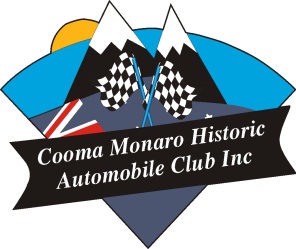 PO Box 758COOMA  NSW  2630www.coomacarclub.com.auABN: 65 302 140 274Cooma Motorfest – Event information and Terms and Conditions of Entry All vehicles MUST arrive at the event between 7am-9.30am. No vehicle will be permitted to enter after 9.30am. The driver and one passenger are covered by the vehicle entry fee. All other adult passengers and spectators will be charged $5 per person. Children under 15 years – Free if accompanied by an adult. Vehicles are to remain stationary in the display area until 3pm, after trophy presentations have been completed. Note: exceptions may be made during emergencies with the consent of the Cooma Motorfest Committee. Entrants must present their vehicles clean & tidy with no body damage. All vehicles driven into grounds must be roadworthy, registered or under club registration. If vehicles are unregistered prior approval must be sought from the committee and vehicle may be trailered into event at specific time and must be unloaded outside display area (cars only). Vehicles are parked in accordance with the instructions of the parking attendants, entrants are not permitted to choose their parking location.No alcohol will be brought onto the grounds or consumed at the Cooma Motorfest venue, any person/s deemed to have consumed excessive amount of alcohol or drugs will be refused entry to the venue at the sole discretion of the Promoters. No weapons, animals or glass is permitted to be brought onto the grounds. No BBQs are allowed to be brought onto the grounds. Entrant stickers must be on vehicles. This is a family event and we reserve the right to refuse entry to anyone at the sole discretion of the promoter. Any behaviour deemed unacceptable to the promoter in or out of the vehicle will result in the entrant and/or bystander involved being evicted without the right to re-enter at the sole discretion of the Promoter. This event is conducted with the support of the police and entrants are reminded that unlawful behaviour inside or outside of the event will not be tolerated. Entry forms must be completed for EACH vehicle participating, including multiple entries by a single owner. Cancellation – No refund will be given if an entrant fails to attend on the day. Advertising Release It is a term of entry that the entrant and as an agent for any accompanying child gives the right for the promoter to photograph/film any entrant or any accompanying child and that these photographers/films may be used at the promoter’s discretion. Similar rights apply to use of the material contained in the Motorfest Souvenir Booklet. Judging Information This event is NOT judged by Cooma Motorfest Committee members, as this is a Charitable event and is meant to be a fun day out for the family. All trophies listed will be sponsored and will be judged by a representative from that organisation. No judge will be permitted to judge their own vehicle or a category that could be seen as a conflict of interest or vehicles of a fellow club member due to potential and/or perceived bias. Judging will commence at 10am and will be completed by no later than 1pm. It is preferred that boots, bonnets and doors be unlocked at all times to allow fair and even judging. Judges will have a checklist for items to be considered for judging. Judge’s decision is final and no correspondence will be entered into. Judging sheets remain the property of the Cooma Motorfest Committee and will not be given to participants.ENTRANT STICKERS MUST BE DISPLAYED IN TOP RIGHT OF WINDSCREEN TO BE ELIGIBLE FOR JUDGING, OR TO BE HUNG FROM RIGHT HAND GRIP FOR MOTORCYCLES. Trophy Presentations: Presentations will be at 2pm. All vehicles are to remain in position until after presentations have been completed. All winners should make themselves available for photos after the presentations. Accommodation – Please contact the Cooma Visitors Centre on 02 6450 1742 for information Additional entry forms can be downloaded from our website: www.coomacarclub.com.au.ENTRANTS DETAILSENTRANTS DETAILSENTRANTS DETAILSENTRANTS DETAILSENTRANTS DETAILSENTRANTS DETAILSENTRANTS DETAILSSURNAME: SURNAME: FIRST NAME:FIRST NAME:FIRST NAME:FIRST NAME:FIRST NAME:Address:State:State:State:Postcode:Postcode:Postcode:Phone No:Mobile:Mobile:Mobile:Mobile:Mobile:Mobile:Email:Email:Email:Email:Email:Email:Email:VEHICLE DETAILSVEHICLE DETAILSVEHICLE DETAILSVEHICLE DETAILSVEHICLE DETAILSVEHICLE DETAILSVEHICLE DETAILSMake:Model:Model:Model:Model:Model:Model:Body Style:Year Model:Year Model:Year Model:Year Model:Year Model:Year Model:Colour:Engine Size:Engine Size:Engine Size:Engine Size:Engine Size:Engine Size:Rego No:State:State:State:State:Expiry Date:Expiry Date:Car ClubCar ClubCar ClubCar ClubCar ClubCar ClubCar ClubMODIFIED or STOCK(Please Circle)MODIFIED or STOCK(Please Circle)INDICATE IF TO BE JUDGED – YES/NO(Please circle)INDICATE IF TO BE JUDGED – YES/NO(Please circle)INDICATE IF TO BE JUDGED – YES/NO(Please circle)INDICATE IF TO BE JUDGED – YES/NO(Please circle)INDICATE IF TO BE JUDGED – YES/NO(Please circle)ENTRY FEESENTRY FEESENTRY FEESENTRY FEESENTRY FEESENTRY FEESENTRY FEESCars, Trucks, Boats, Hot Rods & Military up to 7th October 2022=$44 After 7th October 2022 = $55Cars, Trucks, Boats, Hot Rods & Military up to 7th October 2022=$44 After 7th October 2022 = $55Cars, Trucks, Boats, Hot Rods & Military up to 7th October 2022=$44 After 7th October 2022 = $55Cars, Trucks, Boats, Hot Rods & Military up to 7th October 2022=$44 After 7th October 2022 = $55Cars, Trucks, Boats, Hot Rods & Military up to 7th October 2022=$44 After 7th October 2022 = $55Cars, Trucks, Boats, Hot Rods & Military up to 7th October 2022=$44 After 7th October 2022 = $55$Motor Bikes, Stationary Engines = $22. After 7th October 2022 = $27Motor Bikes, Stationary Engines = $22. After 7th October 2022 = $27Motor Bikes, Stationary Engines = $22. After 7th October 2022 = $27Motor Bikes, Stationary Engines = $22. After 7th October 2022 = $27Motor Bikes, Stationary Engines = $22. After 7th October 2022 = $27Motor Bikes, Stationary Engines = $22. After 7th October 2022 = $27$Trade Stalls  $55Trade Stalls  $55Trade Stalls  $55Trade Stalls  $55Trade Stalls  $55Trade Stalls  $55$   I attach my vehicle’s photograph for inclusion in the Motorfest Souvenir booklet ENTRY CLOSES FRIDAY 7th OCTOBER 2022 ONLY TRUCKS CAN ENTER ON THE DAY   I attach my vehicle’s photograph for inclusion in the Motorfest Souvenir booklet ENTRY CLOSES FRIDAY 7th OCTOBER 2022 ONLY TRUCKS CAN ENTER ON THE DAY   I attach my vehicle’s photograph for inclusion in the Motorfest Souvenir booklet ENTRY CLOSES FRIDAY 7th OCTOBER 2022 ONLY TRUCKS CAN ENTER ON THE DAY   I attach my vehicle’s photograph for inclusion in the Motorfest Souvenir booklet ENTRY CLOSES FRIDAY 7th OCTOBER 2022 ONLY TRUCKS CAN ENTER ON THE DAY   I attach my vehicle’s photograph for inclusion in the Motorfest Souvenir booklet ENTRY CLOSES FRIDAY 7th OCTOBER 2022 ONLY TRUCKS CAN ENTER ON THE DAY   I attach my vehicle’s photograph for inclusion in the Motorfest Souvenir booklet ENTRY CLOSES FRIDAY 7th OCTOBER 2022 ONLY TRUCKS CAN ENTER ON THE DAY   I attach my vehicle’s photograph for inclusion in the Motorfest Souvenir booklet ENTRY CLOSES FRIDAY 7th OCTOBER 2022 ONLY TRUCKS CAN ENTER ON THE DAYPAYMENT METHODPAYMENT METHODPAYMENT METHODOFFICE USEOFFICE USEOFFICE USEOFFICE USEONLINE: BSB No. 032 720 Acc No. 183 518 - Please use your full name as a referenceONLINE: BSB No. 032 720 Acc No. 183 518 - Please use your full name as a referenceONLINE: BSB No. 032 720 Acc No. 183 518 - Please use your full name as a referencePOST: CMHAC, PO Box 758, Cooma NSW 2630. Make cheque payable to Cooma Monaro Historic Automobile ClubPOST: CMHAC, PO Box 758, Cooma NSW 2630. Make cheque payable to Cooma Monaro Historic Automobile ClubPOST: CMHAC, PO Box 758, Cooma NSW 2630. Make cheque payable to Cooma Monaro Historic Automobile ClubDisclaimer: I hereby release Cooma Motorfest and its organising group Cooma Monaro Historic Automobile Club any liability from claim, injury or accident during the running of Cooma Motorfest on 5th November 2022. I also agree to accept all decisions and directions made by the organising group. I have read all available information and accept the Entry Terms and Conditions, Advertising Release and disclaimer.Disclaimer: I hereby release Cooma Motorfest and its organising group Cooma Monaro Historic Automobile Club any liability from claim, injury or accident during the running of Cooma Motorfest on 5th November 2022. I also agree to accept all decisions and directions made by the organising group. I have read all available information and accept the Entry Terms and Conditions, Advertising Release and disclaimer.Disclaimer: I hereby release Cooma Motorfest and its organising group Cooma Monaro Historic Automobile Club any liability from claim, injury or accident during the running of Cooma Motorfest on 5th November 2022. I also agree to accept all decisions and directions made by the organising group. I have read all available information and accept the Entry Terms and Conditions, Advertising Release and disclaimer.Disclaimer: I hereby release Cooma Motorfest and its organising group Cooma Monaro Historic Automobile Club any liability from claim, injury or accident during the running of Cooma Motorfest on 5th November 2022. I also agree to accept all decisions and directions made by the organising group. I have read all available information and accept the Entry Terms and Conditions, Advertising Release and disclaimer.Disclaimer: I hereby release Cooma Motorfest and its organising group Cooma Monaro Historic Automobile Club any liability from claim, injury or accident during the running of Cooma Motorfest on 5th November 2022. I also agree to accept all decisions and directions made by the organising group. I have read all available information and accept the Entry Terms and Conditions, Advertising Release and disclaimer.Disclaimer: I hereby release Cooma Motorfest and its organising group Cooma Monaro Historic Automobile Club any liability from claim, injury or accident during the running of Cooma Motorfest on 5th November 2022. I also agree to accept all decisions and directions made by the organising group. I have read all available information and accept the Entry Terms and Conditions, Advertising Release and disclaimer.Disclaimer: I hereby release Cooma Motorfest and its organising group Cooma Monaro Historic Automobile Club any liability from claim, injury or accident during the running of Cooma Motorfest on 5th November 2022. I also agree to accept all decisions and directions made by the organising group. I have read all available information and accept the Entry Terms and Conditions, Advertising Release and disclaimer.Signed:Signed:Signed:Date:Date:Date:Date: